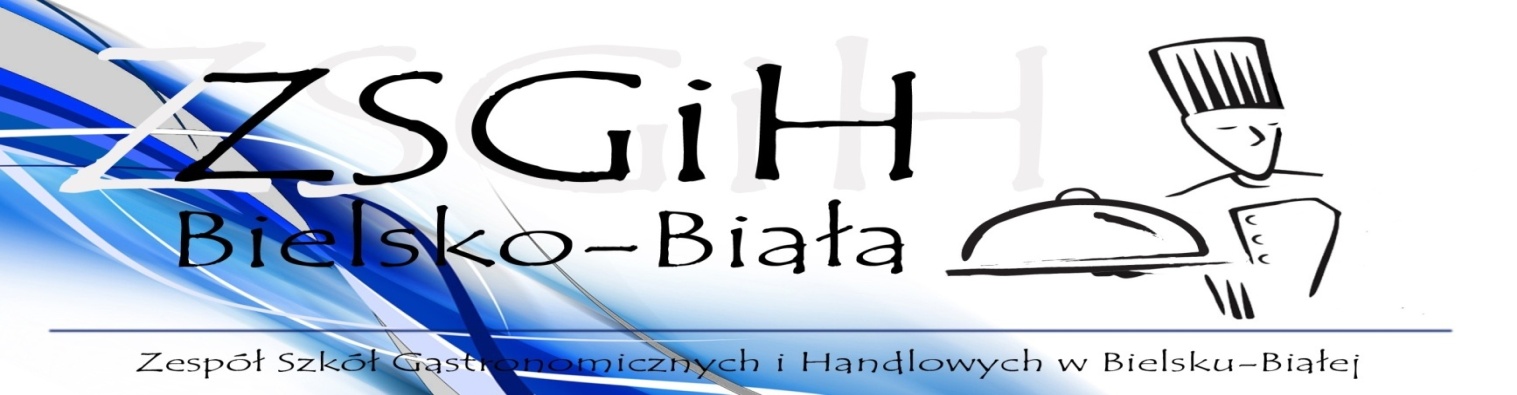 JadłospisZ przyczyn nie przewidzianych jadłospis może ulec zmianie. SKŁAD SUROWCOWY POTRAW DOSTĘPNY U ZLECENIODAWCY.Daniegram.poniedziałek04-03-2024Zupa grochowa z ziemniakami(seler gluten,350poniedziałek04-03-2024Makaron tagliatelle z kurczakiem i pieczarkami (gluten,jaja,mleko )300poniedziałek04-03-2024Kompot z owocami niskosłodzony200jsbłko1sztwtorek05-03- 2024Zupa kalafiorowa z makaronem(seler gluten,mleko)350wtorek05-03- 2024Pulpety w sosie chrzanowym(mleko,gluten,jaja)90/100wtorek05-03- 2024ziemniaki150wtorek05-03- 2024Surówka z marchwi i brzoskwini(mleko)100wtorek05-03- 2024Kompot z owocami niskosłodzony200Środa06-03-2024Zupa koperkowa z ryżem (seler,gluten,mleko)350Środa06-03-2024Eskalopek drobiowy(gluten,jaja,mleko)100Środa06-03-2024ziemniaki150Środa06-03-2024Sałata zielona z rzodkiewką(mleko)100Środa06-03-2024Kompot z owocami niskosłodzony200Czwartek07-03-2024Barszcz z fasolą i ziemniakami (seler,gluten,mleko)350Czwartek07-03-2024Leniwe pierogi z polewą(gluten,mleko,jaja)300Czwartek07-03-2024Kompot z owocami niskosłodzony200gruszka1szt200Piątek08-03-2024Krupnik ryżowy( gluten,seler, )350Piątek08-03-2024Filet z miruny w panierce ( jaja,gluten,ryba)100Piątek08-03-2024ziemniaki150Piątek08-03-2024Surówka z kiszonej kapusty100Kompot z owocami niskosłodzony200